  –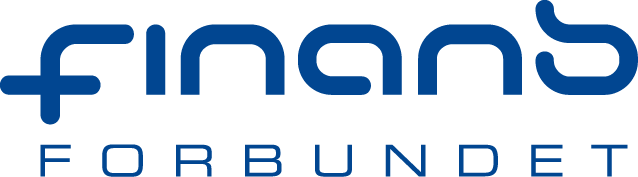 __________________________________________________________________________FRA:	STYREMØTE NR. x/201x
DATO:	TORSDAG x. MAI 2017
STED:	__________________________________________________________________________TIL STEDE:
STYREMEDLEMMER: VARAMEDLEMMER: SEKRETARIATET: FORFALL:
Møtet satt xxxxx kl. 1000.Innkallingen godkjent.
Sakslisten godkjent med tilføyelse av følgende saker: 
Xxx deltok ikke under behandlingen av sak nr. xx.Sak nr. xx/2017: Protokoll fra styremøte nr. xx/2017 (B)Følgende dokumenter var fremlagt:
- Protokoll fra styremøte nr. xx/2017.
VEDTAK:	Styret godkjente protokollen fra styremøte 
                           nr. xx/2017.
Sak nr. xx/2017: xxx  (B)Følgende dokumenter var fremlagt:

VEDTAK:	xxxSak nr. xx/2017: xxx (B)Følgende dokumenter var fremlagt:

VEDTAK:	Tatt til orientering.Sak nr. xx/2016-2019: (O)VEDTAK:	Tatt til orientering.SAKER BEHANDLET ELEKTRONISK SIDEN FORRIGE STYREMØTESak nr. xx/2017: Følgende dokumenter var fremlagt:
xxx
VEDTAK:	xxxMøtet hevet 2. mai kl. xxxx.  xxxxxxxxxxxxx (sign.)					xxxxxxxxxxxxxxxxxxx (sign.)
				
leder							referent					
